קיצורי מקשי מקלדת לתוכנת FUSION     1    	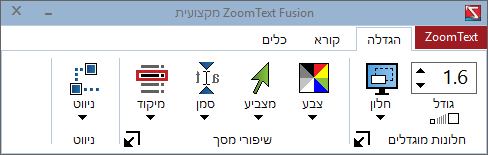        2 				3			   4	לשימוש במקש Caps Lock לחץ מהר פעמיים על המקש.לשונית קורא השולטת על אפשרויות הדיבור  5 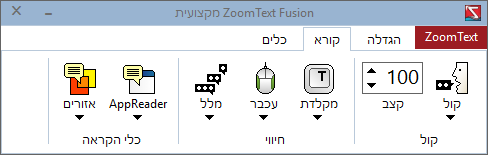   6 			     7 			       8לשוניות זומטקסט, הגדלה, קורא, כלים.חלונות מוגדלים.שיפורי מסך. ניווט.פקודות לתצוגהצירוף מקשי  מקלדתשחזר חלונית בקרת שליטה
מזער חלונית בקרת שליטהCaps Lock + Control + UEscapeהגדל תצוגההקטן תצוגה* שימוש בגלגלת העכבר חץ למעלהCaps Lock + חץ למטהCaps Lock + Caps Lock +Shift + גלגל עכבר הפעל / בטל זמנית את התוכנהCaps Lock + Control + Enterעבור להגדלה x1Caps Lock + Enterשיפור צבעיםCaps Lock + Cהפעל / בטל  סמן מיקודCaps Lock + Fהפעל / בטל מאתר הגדלהCaps Lock + Oשיפור סמן עכברCaps Lock + Pשיפור סמן עריכהCaps Lock + Rשינוי מראה גופןCaps Lock + Xשינוי חלונות הגדלהCaps Lock + Zדלג על הפקודה הבאהCtrl + Alt + Shift + Pלשונית קורא.קול (הגדרת תכונות).חיווי (עכבר , מקלדת , מלל)כלי הקראה (סימון להקראה) פקודות להקראהצירוף מקשי מקלדתדיבור מלא / לפי דרישה / השתק
*לפי דרישה-המשתמש יוזם הקראה.Insert + Space ולאחר מכן Sהקרא שורהחץ למעלהInsert + הקרא ממיקום הסמן עד סוף הטקסטחץ למטהInsert + הכרז על כותרת חלון נוכחיInsert + Tקרא תוכן חלוןInsert + Bקרא שורת מצב חלון נוכחיInsert + Page Downהאץ מהירות דיבור שפה ראשיתהאט מהירות דיבור שפה ראשיתControl + Alt + Page upControl + Alt + Page downמעבר בין סוגי הקראת העכברInsert + Space ולאחר מכן Eלחץ O לכיבוי / הפעללחץ L להקראת שורהלחץ W להקראת מילהמעבר בין סוגי משוב ממקלדתInsert + 2עצור שטף דיבורControlהצג רשימת כותרותInsert + F6הצג רשימת קישוריםInsert + F7הצג חלונות פתוחיםInsert + F10הצג את הסמלים במגש המערכתInsert + F11הפעלה או ביטול מצב ניווטInsert + Z